АДМИНИСТРАЦИЯ Самойловского муниципального района Саратовской областиПОСТАНОВЛЕНИЕВ соответствии с Градостроительным кодексом Российской Федерации, Федеральным законом от 06.10.2003г. № 131-ФЗ «Об общих принципах организации местного самоуправления в Российской Федерации», Федеральным законом от 27.07.2010г. № 210-ФЗ «Об организации предоставления государственных и муниципальных услуг», Федеральным законом от 02.05.2006г. № 59-ФЗ «О порядке рассмотрения обращений граждан Российской Федерации», руководствуясь Уставом Самойловского муниципального района Саратовской области,ПОСТАНОВЛЯЮ:1. Внести в постановление администрации Самойловского муниципального района Саратовской области от 28.11.2017г. № 724 «Об утверждении административного регламента предоставления муниципальной услуги «Выдача градостроительных планов земельных участков» следующие изменения:1.1. Текст п. 2.4.1. изложить в новой редакции следующего содержания:«Градостроительный план земельного участка выдается заявителю не позднее чем через четырнадцать рабочих дней со дня поступления заявления в Администрацию района, в соответствии с указанным заявителем при подаче заявления на предоставление муниципальной услуги способом получения результата: - непосредственно в Отделе;- направляется почтой по адресу, указанному в заявлении;- направляется в форме электронного документа, подписанного электронной подписью;- направляется для выдачи заявителю в МФЦ, в порядке и сроки, предусмотренные Соглашением о взаимодействии.»;1.2. Текст подраздела 2.5. изложить в новой редакции следующего содержания:«Перечень нормативных правовых актов, регулирующих предоставление муниципальной услуги (с указанием их реквизитов и источников официального опубликования), размещен на официальном сайте Администрации района в сети «Интернет» sam64.ru в разделе «Муниципальные услуги», а также на Едином и региональном порталах.»;1.3. в подразделе 3.2. изложить в новой редакции следующего содержания:- абзац пятый: «- посредством направления в форме электронного документа, подписанного электронной подписью, через Единый и региональный порталы.»;- абзац семнадцатый:«Максимальный срок выполнения административной процедуры составляет два рабочих дня с момента поступления заявления в Администрацию района.»;1.4. абзац тринадцатый подраздела 3.3. изложить в новой редакции следующего содержания:«Максимальный срок выполнения административной процедуры составляет 5 рабочих дней.»;1.5.  в подразделе 3.4. изложить в новой редакции следующего содержания:- абзац второй:«В течение пяти рабочих дней со дня получения заявления специалист Отдела, ответственный за предоставление муниципальной услуги:»;- абзац одиннадцатый: «Максимальный срок выполнения административной процедуры составляет пять рабочих дней в случае направления межведомственных запросов.Максимальный срок выполнения административной процедуры составляет десять рабочих дней в случае предоставления заявителем документов, необходимых для предоставления муниципальной услуги, которые находятся в распоряжении государственных органов, органов местного самоуправления и иных органов либо подведомственных государственным органам или органам местного самоуправления организаций, участвующих в предоставлении государственных или муниципальных услуг, по собственной инициативе».1.6. абзац двенадцатый подраздела 3.5. изложить в новой редакции следующего содержания:«Максимальный срок выполнения административной процедуры составляет два рабочих дня.».2. Разместить постановление на официальном сайте администрации Самойловского муниципального района Саратовской области. 3. Контроль за исполнением постановления возложить на начальника отдела архитектуры, градостроительства и жилищно-коммунального хозяйства, главного архитектора района Серову Е.Н.Глава Самойловского муниципального района Саратовской области                                                          М.А.Мельников30.01.2020г.  № 41О внесении изменений в постановления администрации Самойловского муниципального района от 28.11.2017г. № 724 «Об утверждении административного регламента предоставления муниципальной услуги «Выдача градостроительных планов земельных участков» 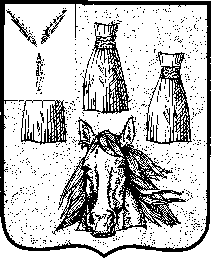 